Acrecliffe Equestrian Centre, Ellar Ghyll,Bradford Road, Otley, LS21 3DNNVRC members £15, Non-members £20Entries close Monday 4th Sept. All entries via Horsevents: http://www.horsevents.co.ukTimes available on NVRC website Thursday 7th September.Fantastic prizes kindly donated by the sponsor of each class.Commence 2pmClass 1  -  Sponsored by Propower SaddlesDressage Prelim 4        Show jumping 60cmClass 2  -  Sponsored by Horse Habits Dressage Prelim 18       Show jumping 70cmClass 3 – Sponsored by Wharfedale EquestrianDressage Novice 24      Show jumping 80cmClass 4 – Sponsored by R G Rug Wash ServiceDressage Novice 27      Show jumping 90cmFood available on the dayAny questions, contact Allison Knights: ahknights@googlemail.com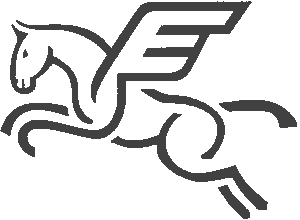 NVRC Combined TrainingSaturday 9th September 2017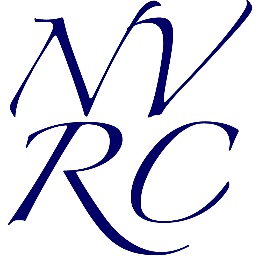 Dressage warm up on outdoor arena and test indoor arenaDressage callers permittedDressage BD rulesShow jumping on grass, not timedShow jumping BS rules